    St Day Parish CouncilAgenda for the Meeting of the Parish Council to be held on Monday 12 June, 2017, in the Mills Street Community Room.ApologiesDeclarations of Personal and Prejudicial Interests relating to items on the agenda and the details thereof3.	Public Participation (to be limited to 15 minutes)4.	Police reportCornwall Councillor’s reportConfirmation of the Minutes of the meetings held on Monday 08th May, 20177.	Matters arisinga.	Town regenerationFootpathsPublic transport & bus sheltersPlay areas & gardense.	Surgery facilitiesf.	Empty propertiesg.	Burial ground and churchyardh.	St Day Old Churchi.	Speedwatchj.	Carols in the Squarek.	St Day in Bloom judging 8.	Correspondence receiveda.	from St Day & Carharrack 20 is Plenty Groupb.	from St Day Parochial Church Councilc.	from the Ronnie Richards Memorial Charity re public award ceremonyd.	from Cornwall Legal re Summer Training Evente.	from CALC re training eventsf.	from Cormac re School 'Keep Clear' markingsg.	from Life Saver Technology re defibrillator training and upkeeph.	from CC re Cornwall Site Allocations Development Plan Document9.	Planning 10.	Accounts11.	Traffic and roads12.	Meeting reports13.	Co-option of a Parish Councillor14.	Review of Standing Orders15.	Date of the next meeting   Stephen Edwards,    Parish Clerk. 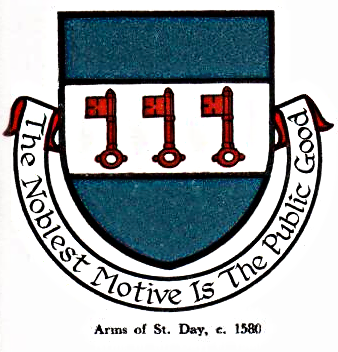 